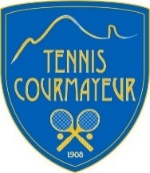 TENNIS COURMAYEUR srl Società Sportiva Dilettantistica 	Via dello Stadio, 1 – 11013 – Courmayeur (AO) 	P.IVA 01133010072   C.F. 91051150075www.tenniscourmayeur.it  - camptenniscourmayeur@gmail.comRICHIESTA DI PARTECIPAZIONE AI CAMP ESTIVI 2024Io sottoscritto/a genitore o esercitante la patria potestà:Cognome e nome ___________________________________ Codice Fiscale ____________________nato/a a _______________________ il _________________ residente a _______________________in via _____________________________________________  n° ___________ cap _____________telefono ______________________________e-mail _______________________________________richiedo la partecipazione ai Camp Estivi 2024 per:Cognome e nome ___________________________________ Codice Fiscale ____________________nato/a a _______________________ il _________________ residente a _______________________in via _____________________________________________  n° ___________ cap _____________      Oppure:- Chiedo al Tennis Courmayeur srl Società Sportiva Dilettantistica di poter partecipare in qualità di frequentatore alle attività proposte da questa Società Sportiva sino alla scadenza della tessera FIT/EPS in mio possesso. - Dichiaro di accettare senza riserve i Regolamenti che dichiaro di conoscere, in quanto presenti e consultabili in segreteria, e dei quali condivido gli scopi e i principi ispiratori.- Richiedo che le comunicazioni inerenti al rapporto in essere mi vengano inoltrate all’indirizzo e-mail sopra riportato, per il quale mi impegno a comunicare tempestivamente eventuali variazioni. -Dichiaro che mio figlio possegga i requisiti psico-fisici necessari per svolgere l'attività sportiva e mi impegno a produrre la necessaria documentazione medica d’idoneità prevista dalle leggi vigenti.Data _______________		          			  Firma ___________________________INFORMATIVA ex art 13 del Regolamento UE 2016/679Premesso che il titolare del trattamento è Tennis Courmayeur srl Società Sportiva Dilettantistica codice fiscale 91051150075 con sede in Via dello Stadio, 1 – 11013 – Courmayeur (AO), mail info@tenniscourmayeur.it; visto il Regolamento Europeo 679/2016 (Regolamento Generale in materia di trattamento dei dati personali). La informiamo che i dati personali (nome, cognome, data di nascita, residenza, mail, telefono) verranno comunicati e trattati ai soli fini dello svolgimento delle attività previste statutariamente nonché per adempiere a tutti gli obblighi di legge. A tal proposito si evidenzia dunque che i dati potranno essere trasmessi alla FSN o EPS di riferimento, a consulenti fiscali, a studi legali, notarili e saranno conservati per il tempo strettamente necessario richiesto dal Coni o dalla FSN o EPS di riferimento o dalle normative civilistico fiscali in vigore.In ogni momento avrà diritto di verificare i Suoi dati, accertarsi se sono ben custoditi e revocare, in tutto o in parte, il consenso al trattamento degli stessi o esercitare i diritti di cui agli articoli 15, 16, 17, 18, 19, 20, 21, 22 del Regolamento.  Tali diritti potranno essere esercitati con lettera raccomandata a.r., oppure utilizzando il suddetto indirizzo mail, salvaguardando la possibilità di proporre reclamo al Garante della Privacy.DICHIARAZIONE DI CONSENSO AL TRATTAMENTO DEI DATI PERSONALILetta l’informativa ex art.13 del Regolamento UE 2016/679, dichiara di essere stato informato sulle finalità e le modalità di trattamento cui sono destinati i dati, i soggetti a cui gli stessi potranno essere comunicati, anche in qualità di incaricati, nonché sui diritti di accesso ai dati personali forniti con facoltà di chiederne l’aggiornamento, la rettifica, l’integrazione e la cancellazione o opporsi all’invio di comunicazioni commerciali.
Per quanto sopra esprimo il mio consenso al trattamento dei dati personali nelle modalità e per le finalità strettamente connesse e strumentali ai fini statutari del nostro Ente. Data _______________		          			  Firma ___________________________AUTORIZZAZIONE ALLA DIFFUSIONE DI IMMAGINI E VIDEO DI PARTECIPANTI ALLE ATTIVITÀ DELL’ENTE PER MINORENNINell'ambito dello svolgimento delle attività sociali, al fine di meglio promuoverne la diffusione, può verificarsi talvolta l'opportunità di pubblicare sul sito Internet dell’Ente, su social media, su opuscoli, volantini, supporti magnetici o materiale promozionale di varia natura, brevi video e/o testi corredati da fotografie raffiguranti i frequentatori della nostra struttura.A tal fine si richiede preventiva autorizzazione ai sensi del Regolamento UE 679/2016.Si precisa che tale pubblicazione potrà avvenire esclusivamente senza richieste economiche di alcun tipo (nel pieno rispetto della natura non profit del nostro Ente) e che le persone raffigurate avranno diritto, in ogni momento, a chiedere la cancellazione della loro immagine da tali supporti. La cancellazione avverrà nel tempo più breve possibile, fatti salvi i necessari tempi tecnici.Io sottoscritto ________________________ in qualità di genitore di _______________________ dichiaro di 						         il Tennis Courmayeur srl Società Sportiva Dilettantistica per le attività sopra esposte.Data _______________		          			  Firma ___________________________per le seguenti settimane:per le seguenti settimane:per le seguenti settimane:FULL TIMEPRANZIPART TIMEPART TIMEper le seguenti settimane:per le seguenti settimane:per le seguenti settimane:FULL TIMEPRANZIMATT.POME.124 giu – 28 giu201 lug – 05 lug308 lug – 12 lug415 lug – 19 lug522 lug – 26 lug629 lug – 02 ago705 ago – 09 ago812 ago – 16 ago919 ago – 23 ago1026 ago – 30 ago